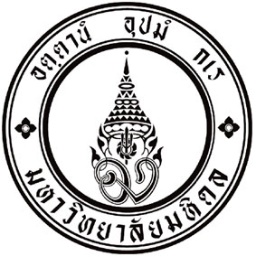 ฝ่าย/งาน………………………………………..คณะ.............................................   โทร ..................... โทรสาร .......................ที่    .................................... วันที่ .................................... เรื่อง	ขออนุมัติเบิกเงินทุนโครงการวิจัย รหัสโครงการ............................ งวดที่....... ปีที่.....เรียน    รักษาการแทนรองอธิการบดีฝ่ายวิจัยและวิชาการ	สิ่งที่ส่งมาด้วย 	1. ตารางแจกแจงงบประมาณโครงการวิจัยที่มีลงนามรับรอง ตามแบบฟอร์ม RMD 05/2562 จำนวน 1 ฉบับ	2. สำเนาใบแจ้งยอดการโอนเงิน (Advice for customer) จำนวน  1  ฉบับ	                       	3. สำเนาใบแจ้งหนี้/ใบเรียกเก็บเงิน (Invoice) (ถ้ามี)  จำนวน 1 ฉบับ	4. เอกสารประกอบการแจ้งโอนเงินทุนจากแหล่งทุน (ถ้ามี) จำนวน 1 ฉบับ 	ตามที่ …(ชื่อหน่วยงานให้ทุน) ................................................ พิจารณาให้ทุนโครงการวิจัย เรื่อง............(ระบุชื่อโครงการ)............................ ระยะเวลาโครงการ............เดือน/ปี งบประมาณรวม.............. บาท (ประกอบด้วยงบประมาณส่วนของโครงการวิจัย จำนวน........ บาท และค่าธรรมเนียมพัฒนาการวิจัยในอัตราร้อยละ 10 คิดเป็น............บาท) โดยมี ..................(ระบุชื่อหัวหน้าโครงการ)................... สังกัดคณะ...................... เป็นหัวหน้าโครงการ ระยะเวลาการดำเนินงานโครงการ ............................... ปี ตั้งแต่วันที่ .........เดือน.......... พ.ศ. ......... ถึงวันที่ ......... เดือน............ พ.ศ. .............. นั้น 	บัดนี้ แหล่งทุนได้เบิกจ่ายเงินทุนงวดที่........ ปีที่....... มายังบัญชีมหาวิทยาลัยเรียบร้อยแล้ว จำนวน........................ USD/สกุลเงินอื่น (คิดเป็นเงินไทย จำนวน.............. บาท) เมื่อวันที่....................... โดยมีรายละเอียด ดังต่อไปนี้ 1. ค่าธรรมเนียมพัฒนาการวิจัยส่วนของมหาวิทยาลัยมหิดล จำนวน..........................บาท2. ค่าธรรมเนียมพัฒนาการวิจัยส่วนงาน จำนวน......................... บาท3. ค่าธรรมเนียมธนาคาร (ถ้ามี) จำนวน .................. บาท4. ส่วนของโครงการวิจัย จำนวน...................................บาท	ในการนี้ จึงขออนุมัติเบิกเงินทุนจำนวน.......................... บาท หลังจากหักค่าธรรมเนียมพัฒนาการวิจัยส่วนของมหาวิทยาลัยมหิดลแล้ว เพื่อให้ส่วนงานหักค่าธรรมเนียมส่วนงาน และเบิกจ่ายแก่โครงการวิจัยต่อไป	จึงเรียนมาเพื่อโปรดพิจารณาอนุมัติและดำเนินการต่อไปด้วย จักขอบคุณยิ่ง	(…………………………………….)		                	คณบดี/รองคณบดี คณะ......................................ผู้ประสานงานชื่อ-สกุล………………………. เบอร์โทร.......................